Résiste à l’embossage(Case : Beate Johns)Carton brun  8 ½ X 5 ½Carton moutarde  4 X 5Carton rouge 3 X 4 ¼Carton blanc 2 5/8 X 3 ¾Étape feuille sur carton blancAjouter de la couler avec un éponge- sur la feuille seulementEmbosser feuille avec pour transparenteÉtamper le texte en arrière plan et avec essuie-tout enlever l’encre sur la feuilleAjouter la couleur brune sur les écritures avec une épongeAttacher le rubanMettre attaches parisiennes sur carton moutarde et coller avec des dimensionalsColler carton rouge Coller la feuille sur carton rouge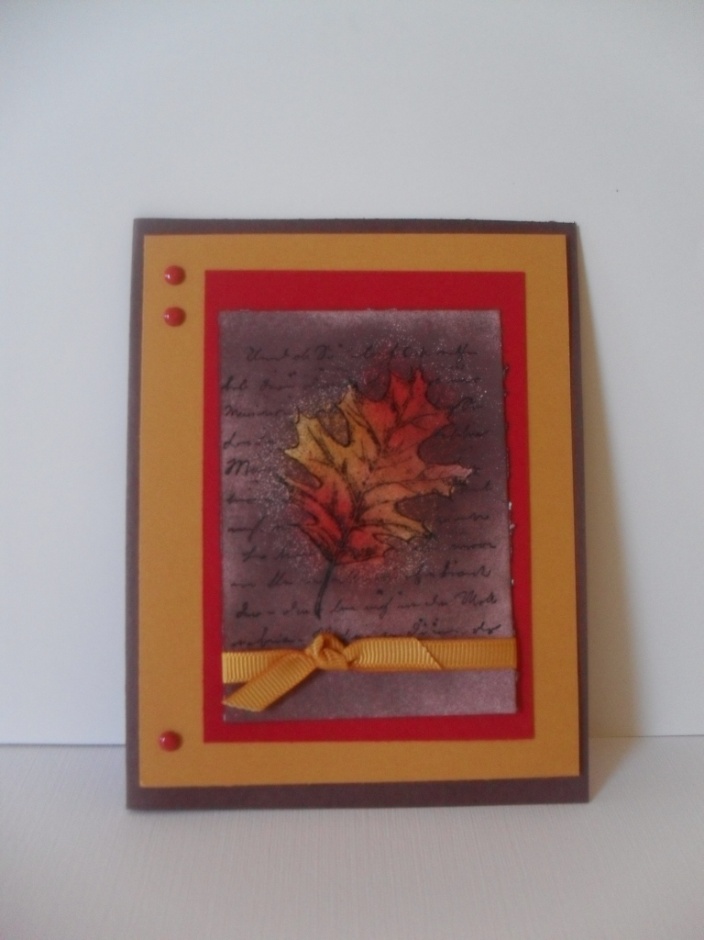 